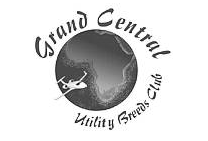 Grand Central Utility Breeds Championship ShowDate: 16th April 2017JUDGE :	     			 Ms Corinne Diggins (RSA) VENUE:				Goldfields Kennel ClubADDRESS:			Boeing Road, Bedfordview.ENQUIRIES	      	Treasurer : Maria Heneke 0824601921CLOSING DATE:  	Strictly 30th March 2016
(No Late entries will be accepted) JUDGING:	Breed:   11:00Order of JudgingBest Baby PuppyBest JuniorBest VeteranBest PuppyBest In Show HONORARY VET:			KUSA REP:				TBAVet on Call:                                                          Dr. Rochelle Ehrlich FAX ENTRIES:  	086 679 2989EMAIL ADDRESS:		GUBC@Lhasa-apso.co.za BANK DETAILS:	FIRST NATIONAL BANK – 250655	 ACC. No.: 62433890440BREED CLASSES:	Baby puppy, Minor Puppy, Puppy, Junior, Graduate, SA bred, Veteran, Open, ChampionPRIZES & ROSETTES	Best in Show, Best Puppy in Show, Best Veteran in Show, Best Junior in Show, Best Baby puppy in show, ENTRY FEES:	Breed: -  R 95.00, per entry                                                            	 Veterans: –  R60.00 per entry                                                                                Baby puppy: R60.00     	Please add R15 to cash or cheque deposits to cover Bank Charges.PLEASE LET US HAVE YOUR EMAIL ADDRESS ON ENTRY FORMS Postal entries: P.O Box 914 Walkerville, 1876Catalogues available, order placed with entries R30.00.    BITCHES IN SEASON PERMITTEDPlease bring proof of payment & entry forms with you to the show. All Exhibitors/Handlers are personally responsible for the control of their dogs at all times and shall be personally liable for any claims which may be made in respect of injuries which may arise or be caused by their dogs. All Exhibits must be on leads at all times unless otherwise instructed by a Judge